Ｎ－Ｔｏｒｕｓ会員【Ｎ-Ｔｏｒｕｓ】トラック入荷受付・予約システムサービス　申込書お申込日：２０　　　	年	月	日■ご契約者名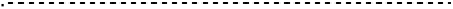 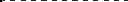 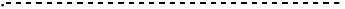 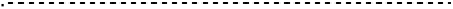 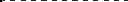 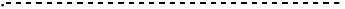 ※日食協ＨＰ掲載「トラック入荷受付・予約システムサービス基本契約」に基づきご提供いたします。※SMS機能については利用者様でのご契約となります。（動作確認済キャリア：メディア４ｕ）「■その他」欄へSMS送信情報のご記入をお願いいたします。記載内容を確認後、利用開始手続きとなります事、ご了承ください。内容をご確認の上、ご同意の時はチェックボックスに✔をご記入ください。 上記を確認し、同意いたします。■お支払い方法■お申込内容※ ご利用最低期間は、初回のご利用開始月から１年間です。その後は１か月単位での自動更新となります。　※ご利用に際し、マスタ設定等作業をご希望の場合は別途御見積させて頂きます。■その他　必要項目にご記入ください。＜送付先＞〒103-0023　東京都中央区日本橋本町2-3-4江戸ビル4階　TEL 03-3241-6568 FAX 03-3241-1469　e-mail nsk-nhk@nifty.com一般社団法人 日本加工食品卸協会　宛　　　(平日10:00～17:00当協会の定める休業日を除く)フリガナ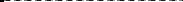 法人名フリガナ代表者名社印契約管理部署名フリガナ契約管理担当者名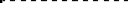 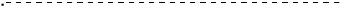 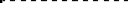 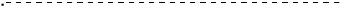 社印ご住所〒〒〒〒ＴＥＬＦＡＸE-Mail請求書支払い（銀行振込）	請求書支払い（銀行振込）	請求書支払い（銀行振込）	請求書支払い（銀行振込）	請求書支払い（銀行振込）	ご請求先法人･部署名ご請求先担当者名ご請求先住所〒〒〒拠点名月額費用※価格は税別表示拠点住所\35,000/拠点